БЕЗОПАСНОСТЬПРИ ТЕРРОРИСТИЧЕСКИХ АКТАХВас украли, взяли в заложникиНе конфликтуйте с похитителями и террористами. 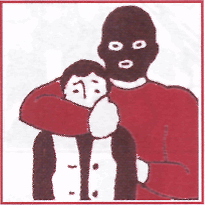 Постарайтесь  установить  с ними нормальные отношения. Не делайте резких движений. На всякое действие спрашивайте разрешение. При угрозе применения оружия ложитесь на живот, защищая голову руками, дальше от окон, застекленных дверей, проходов, лестниц.При ранении меньше двигайтесь - это уменьшит кровопотерю.В присутствии террористов не выражайте неудовольствие, воздержитесь от крика и стонов. Используйте любую возможность для спасения. Если произошел взрыв, примите меры к недопущению пожара и паники, окажите первую медицинскую помощь пострадавшим.Запомните приметы террористов (лица, одежду, оружие - все, что может помочь спецслужбам). Во время освобождения выберите место за укрытием, не высовывайтесь до окончания стрельбы, выполняйте требования работников спецслужб.Захватили ваш самолет (автобус)             Не привлекайте к себе внимание террористов.  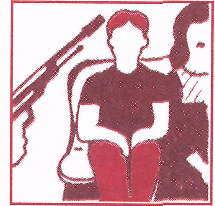 Осмотрите салон, отметьте места  возможного  укрытия в случае стрельбы.Успокойтесь, попытайтесь отвлечься от происходящего, если возможно, читайте. Снимите ювелирные украшения. Не смотрите в глаза террористам, не передвигайтесь по салону и не открывайте сумки без их разрешения. Не реагируйте на провокационное или вызывающее поведение. Женщинам в мини-юбках желательно прикрыть ноги.При попытке штурма ложитесь на пол между креслами и оставайтесь там до его окончания. После освобождения немедленно покиньте самолет (автобус): не исключены его минирование и взрыв.При перестрелке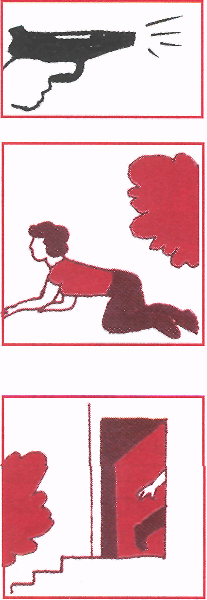 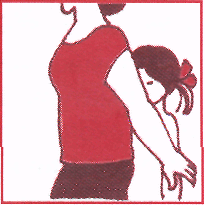 Вы     Вы на улице:сразу же лягте и осмотритесь, выберите ближайшее укрытие и проберитесь к нему, не поднимаясь в полный рост (автомобиль - не лучшая защита во время перестрелки; его металл тонок, а горючее взрывоопасно);при первой возможности спрячьтесь в подъезде жилого дома, подземном переходе и т.д.;примите меры по спасению детей, прикройте их собой;по возможности сообщите о происшедшем сотрудникам милиции.Вы в доме:немедленно отойдите от окна; задерните шторы (палкой, шваброй или за нижний край, сидя на корточках); укройте домашних в ванной комнате; передвигайтесь по квартире, пригнувшись или ползком.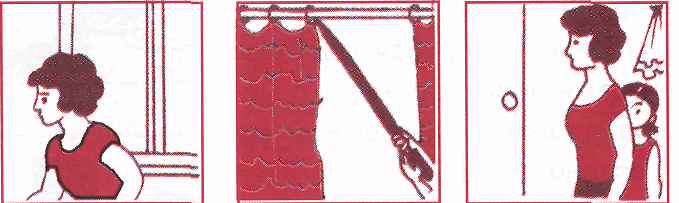                     При угрозе взрыва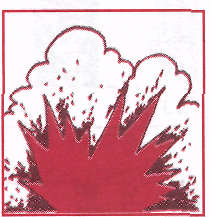 Заметив подозрительные предметы, запретите окружающим прикасаться к ним и сообщите в милицию.В помещении - опасайтесь падения штукатурки, арматуры, шкафов, полок. Держитесь в стороне от окон, зеркал, светильников. На улице - отбегите от зданий, сооружений, столбов и ЛЭП.При заблаговременном оповещении об угрозе покиньте здание, отключив электричество и газ, взяв необходимое (вещи, документы, запас продуктов и медикаментов).Взрыв рядом с вашим домом          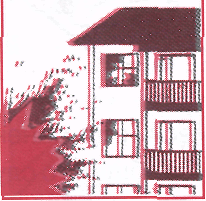 Успокойте близких. Позвоните в милицию.При эвакуации возьмите документы и предметы первой необходимости.Продвигаясь к выходу, не касайтесь проводов и поврежденных конструкций.В разрушенном или поврежденном помещении не пользуйтесь спичками, свечами, факелами и т.п.Действуйте в соответствии с указаниями прибывших на место взрыва спасателей, сотрудников милиции.ПРИЗНАКИ ВЗРЫВНОГО УСТРОЙСТВАНатянутая проволока, шнур.Провода или изолирующая лента, свисающие из-под машины."Бесхозные" сумка, портфель, коробка, сверток и т.п.Вы - в завале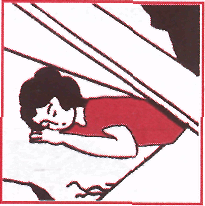 Завалило помещение:  отключите электричество, газ, воду;убедитесь,   что   рядом   нет пострадавших;если есть раненые, окажите им посильную помощь;сообщите о случившемся «наружу» по телефонам: 01, 02, 03, 04, а также голосом, громким частым стуком;если нет угрозы обрушения или пожара - устройтесь в относительно безопасном месте (дверном проеме в несущих стенах, ванной, рядом с массивной деревянной мебелью).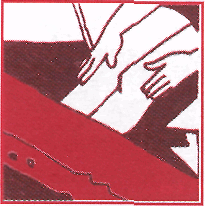 Завалило вас:дышите глубоко и ровно; осмотрите и осторожно ощупайте себя;постарайтесь остановить кровотечение (платком, ремнем, поясом перетяните, но не очень сильно, артерию на руке/ноге выше раны; «жгут» можно оставить не более чем на час);расчистите вокруг себя пространство. Отодвиньте твердые и острые предметы;отползите в безопасное место;придавило чем-то тяжелым руку/ногу - постарайтесь наложить «жгут» выше места сдавления;если есть возможность пить -пейте любую жидкость и   побольше;голосом и стуком привлекайте внимание людей;находясь глубоко под обломками здания, перемещайте влево - вправо любой металлический предмет (кольцо, ключи и т.п.) для обнаружения вас эхопеленгатором;не зажигайте огонь.Иногда можно самому выбраться из завала. Делать это надо очень осторожно, стараясь не вызвать нового обвала. Если выбраться удалось - обязательно найдите штаб спасательных работ и зарегистрируйтесь.